Начало формы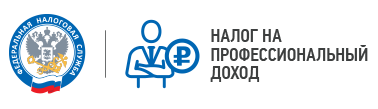 Специальный налоговый режим для самозанятых гражданЧто такое «налог на профессиональный доход»Налог на профессиональный доход — это новый специальный налоговый режим для самозанятых граждан, который можно применять с 2019 года. Действовать этот режим будет в течение 10 лет.Эксперимент по установлению специального налогового режима проводится на территории всех субъектов РФ.Налог на профессиональный доход — это не дополнительный налог, а новый специальный налоговый режим. Переход на него осуществляется добровольно. У тех налогоплательщиков, которые не перейдут на этот налоговый режим, остается обязанность платить налоги с учетом других систем налогообложения, которые они применяют в обычном порядке. Физические лица и индивидуальные предприниматели, которые переходят на новый специальный налоговый режим (самозанятые), могут платить с доходов от самостоятельной деятельности только налог по льготной ставке — 4 или 6%. Это позволяет легально вести бизнес и получать доход от подработок без рисков получить штраф за незаконную предпринимательскую деятельность. Нет отчетов и декларацийДекларацию представлять не нужно. Учет доходов ведется автоматически в мобильном приложении.Чек формируется в приложенииНе надо покупать ККТ. Чек можно сформировать в мобильном приложении «Мой налог».Можно не платить страховые взносыОтсутствует обязанность по уплате фиксированных взносов на пенсионное страхование. Пенсионное страхование осуществляется в добровольном порядке.Легальная работа без статуса ИПМожно работать без регистрации в качестве ИП. Доход подтверждается справкой из приложения. Предоставляется налоговый вычет Сумма вычета — 10 000 рублей. 
Ставка 4% уменьшается до 3%, 
ставка 6% уменьшается до 4%. 
Расчет автоматический. Не нужно считать налог к уплате Налог начисляется автоматически в приложении. 
Уплата — не позднее 25 числа следующего месяца. Выгодные налоговые ставки 4% — с доходов от физлиц. 
6% — с доходов от юрлиц и ИП. Других обязательных платежей нет. Простая регистрация через интернет Регистрация без визита в инспекцию: в мобильном приложении, на сайте ФНС России, через банк или портал госуслуг. Совмещение с работой по трудовому договору Зарплата не учитывается 
при расчете налога. 
Трудовой стаж по месту работы не прерывается. Мобильное приложение "Мой налог"Вопросы и ответыПроверить статус налогоплательщика налога на профессиональный доходВеб-кабинет "Мой налог"Информация о технологических работахПеречень операторов электронных площадокПеречень кредитных организацийИнформационные материалыКому подходит этот налоговый режимНовый спецрежим могут применять физлица и индивидуальные предприниматели (самозанятые), у которых одновременно соблюдаются следующие условия.Они получают доход от самостоятельного ведения деятельности или использования имущества.При ведении этой деятельности не имеют работодателя, с которым заключен трудовой договор.Не привлекают для этой деятельности наемных работников по трудовым договорам.Вид деятельности, условия ее осуществления или сумма дохода не попадают в перечень исключений, указанных в статьях 4 и 6 Федерального закона от 27.11.2018 № 422-ФЗ.Вот несколько примеров, когда налогоплательщикам (самозанятым) подойдет специальный налоговый режим.Налог на профессиональный доход можно платить и при осуществлении других видов деятельности, если соблюдаются все условия, предусмотренные Федеральным законом от 27.11.2018 № 422-ФЗ.Ограничение по сумме доходаНалог на профессиональный доход можно платить, только пока сумма дохода нарастающим итогом в течение года не превысит 2,4 млн рублей.Ограничения по сумме месячного дохода нет. Сумма дохода контролируется в приложении «Мой налог». После того, как доход превысит указанный лимит, налогоплательщик должен будет платить налоги, предусмотренные другими системами налогообложения.Физические лица без статуса ИП должны будут платить налог на доходы физических лиц. Индивидуальные предприниматели смогут подать уведомление о применении подходящего спецрежима и платить налоги по предусмотренным им ставкам и правилам. С начала следующего года можно будет снова платить налог на профессиональный доход. Но для этого нужно соблюсти формальности: пройти регистрацию и отказаться от применения других спецрежимов, если они используются индивидуальным предпринимателем.Налоговые ставкиНалоговая ставка зависит от того, кто перечислил деньги налогоплательщику налога на профессиональный доход.4% - при расчетах с физическими лицамиСтавка 4% используется, если доход за товар, работы или услуги поступил от физического лица.6%  - при расчетах с ИП и организациямиСтавка 6% используется, если поступление от юридического лица или индивидуального предпринимателя Покупателя нужно указать при формировании чека в приложении «Мой налог». Учет налоговых ставок и расчет суммы налога к уплате происходит автоматически. Все произведенные начисления и предварительную сумму налога к уплате можно увидеть в приложении в любое время в течение месяца.Налоговый режим будет действовать в течение 10 лет. В этот период ставки налога не изменятся. Какие платежи заменяет налог на профессиональный доходОсобенности применения специального налогового режима:Физические лица не уплачивают налог на доходы физических лиц с тех доходов, которые облагаются налогом на профессиональный доход.Индивидуальные предприниматели не уплачивают:налог на доходы физических лиц с тех доходов, которые облагаются налогом на профессиональный доход;налог на добавленную стоимость, за исключением НДС при ввозе товаров на территорию России;фиксированные страховые взносы.Индивидуальные предприниматели, которые зарегистрировались в качестве налогоплательщиков налога на профессиональный доход, не уплачивают фиксированные страховые взносы. На других специальных налоговых режимах страховые взносы нужно платить даже при отсутствии дохода.При отсутствии дохода в течение налогового периода нет никаких обязательных, минимальных или фиксированных платежей. При этом самозанятые являются участниками системы обязательного медицинского страхования и могут получать бесплатную медицинскую помощь.Как стать налогоплательщиком налога на профессиональный доходЧтобы использовать новый специальный налоговый режим, нужно пройти регистрацию и получить подтверждение. Без регистрации применение налогового режима и формирование чеков невозможно.Регистрация в приложении "Мой налог" занимает несколько минут. Заполнять заявление на бумаге и посещать инспекцию не нужно. Доступны несколько способов:с использованием паспорта для сканирования и проверки, а также фотографии, которую можно сделать прямо на камеру смартфона;c использованием ИНН и пароля, которые используются для доступа в личный кабинет физлица на сайте nalog.ru;с помощью учетной записи Единого портала государственных и муниципальных услуг.Также налогоплательщик может зарегистрироваться, обратившись в уполномоченные банки, а при отсутствии смартфона - работать через вэб-версию приложения «Мой налог». Способы регистрации: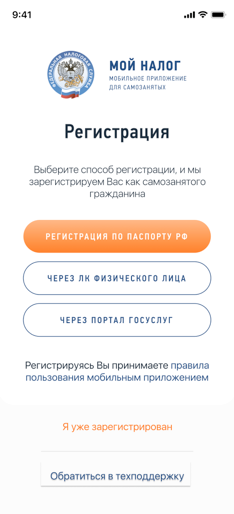 Бесплатное мобильное приложение «Мой налог»Кабинет налогоплательщика «Налога на профессиональный доход» на сайте ФНС РоссииУполномоченные банкиС помощью учетной записи Единого портала государственных и муниципальных услугРегистрация занимает несколько минут. Заполнять заявление на бумаге не нужно. При регистрации в приложении «Мой налог» понадобится только паспорт для сканирования и проверки, а также фотография, которую можно сделать прямо на камеру смартфона. Регистрация очень простая. Вместо подписи заявления нужно просто моргнуть в камеру.  Приложение уже доступно для скачивания.Скачать из App Store Скачать из Google Play 
Веб-версия Скачать приложение для Android Как использовать налоговый режим иностранцам Иностранные граждане тоже могут применять специальный налоговый режим «Налог на профессиональный доход». Но не все иностранцы, а только граждане стран, входящих в Евразийский экономический союз: Беларуси, Армении, Казахстана и Киргизии. Граждане этих четырех республик могут зарегистрироваться через мобильное приложение «Мой налог» или личный кабинет налогоплательщика НПД «Мой налог». Но регистрация возможна только по ИНН и паролю от кабинета налогоплательщика-физического лица. По паспорту зарегистрироваться нельзя. О регистрации через ЛК О регистрации через мобильное приложение Если у иностранного гражданина уже есть ИНН и пароль от кабинета налогоплательщика-физического лица, эти данные можно использовать для регистрации. Если ИНН или пароля пока нет, их легко получить в любой налоговой инспекции, которая занимается приемом граждан. Доступ к личному кабинету можно получить одновременно с постановкой на налоговый учет и присвоением ИНН. При обращении нужно иметь при себе документ, удостоверяющий личность. Как получить доступ в личный кабинет налогоплательщика.После регистрации иностранному гражданину будут доступны все возможности мобильного приложения. Он сможет применять налоговый режим на тех же условиях, что и граждане России. Граждане других государств, не входящих в ЕАЭС, не могут применять специальный налоговый режим «Налог на профессиональный доход». Как рассчитать сумму налога к уплатеСамостоятельно ничего считать не нужно. Применение налогового вычета, учет налоговых ставок в зависимости от налогоплательщика, контроль над ограничением по сумме дохода и другие особенности расчета полностью автоматизированы.От налогоплательщика требуется только формирование чека по каждому поступлению от того вида деятельности, которая облагается налогом на профессиональный доход.Сформируйте чек по каждому поступлению Укажите плательщика и сумму доходаОтправьте чек покупателю или распечатайте на бумагеВ течение месяца:Получайте информацию о начислениях налога онлайн До 12-го числа следующего месяца:Узнайте сумму налога к уплате в приложении До 25-го числа следующего месяца:Заплатите начисленный налог  удобным способом обильное приложение «Мой налог»Как это работает Популярные вопросы за 2020 годКакие меры поддержки оказаны самозанятым гражданам в 2020 году? Будет ли действовать дополнительный налоговый вычет (бонус) в отношении доходов, полученных в декабре 2020 года? Сколько действует дополнительный налоговый вычет? Кто вправе стать «самозанятым» и применять налог на профессиональный доход? Как мне зарегистрироваться в качестве самозанятого налогоплательщика налога на профессиональный доход через мобильное приложение «Мой налог»? Каким образом выдавать платежные документы (чек)? Как рассчитываться с клиентом? Как платить налог на профессиональный доход? Как индивидуальному предпринимателю (в том числе применяющему упрощенные режимы налогообложения: УСН, ЕСХН, ЕНВД и ПСН) стать самозанятым (перейти на специальный налоговый режим «Налог на профессиональный доход»)? Какие налоговые ставки предусмотрены по налогу на профессиональный доход? Какой срок уплаты налога на профессиональный доход? Кто не вправе применять специальный налоговый режим «Налог на профессиональный доход»? Какой срок ответа технической поддержки мобильного приложения «Мой налог»? Каким образом самозанятый налогоплательщик будет проинформирован о необходимости уплаты налога? Кто такие «самозанятые» налогоплательщики налога на профессиональный доход? Каким образом плательщик налога на профессиональный доход может получить справку о постановке на учет? Каков порядок снятия с налогового учета плательщика НПД в добровольном порядке? Все вопросы и ответы... Центральный аппарат: 127381, г. Москва, Неглинная ул., д. 23   https://npd.nalog.ru/Контакт-центр ФНС России: 8 800 222-22-22 

Другие сервисы ФНС РоссииРиски бизнеса: проверь себя и контрагентаУзнать ИННАдрес и платежные реквизиты Вашей инспекцииВсе сервисы ФНС РоссииКонец формыУдаленная работа через электронные площадки 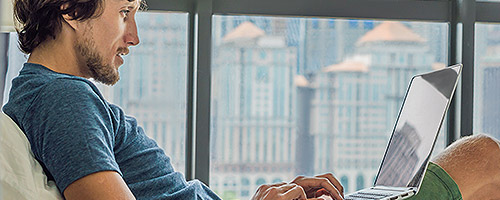 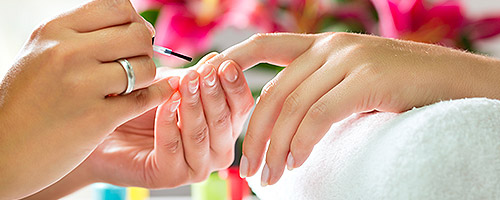 Оказание косметических услуг на дому 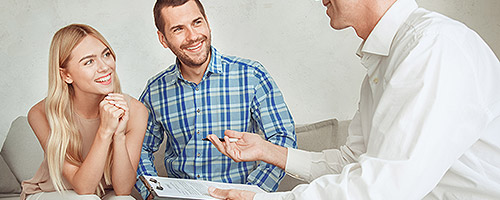 Сдача квартиры в аренду посуточно или на долгий срок 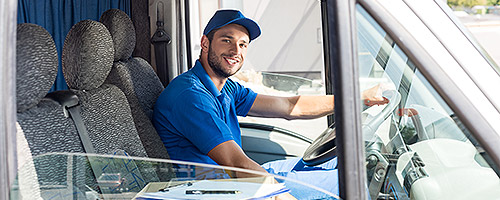 Услуги по перевозке пассажиров и грузов 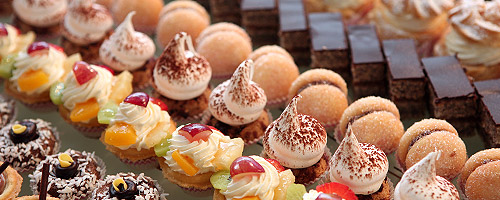 Продажа продукции собственного производстваФото- и видеосъемка на заказ 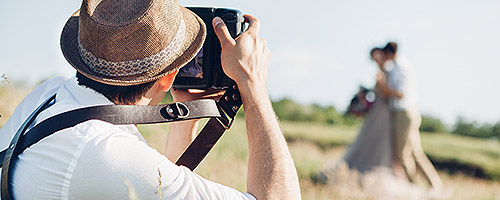 Проведение мероприятий и праздников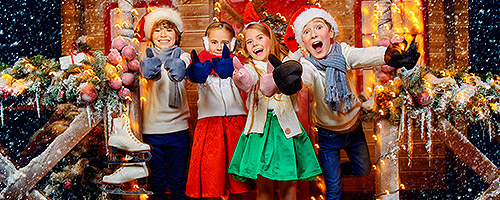 Юридические консультации и ведение бухгалтерии 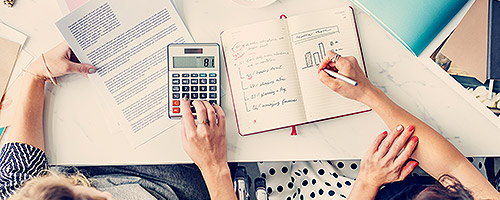 Строительные работы и ремонт помещений 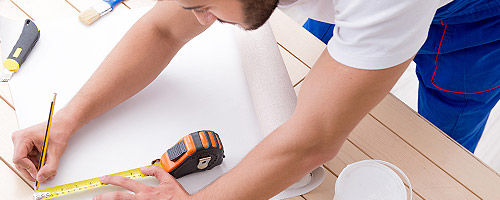 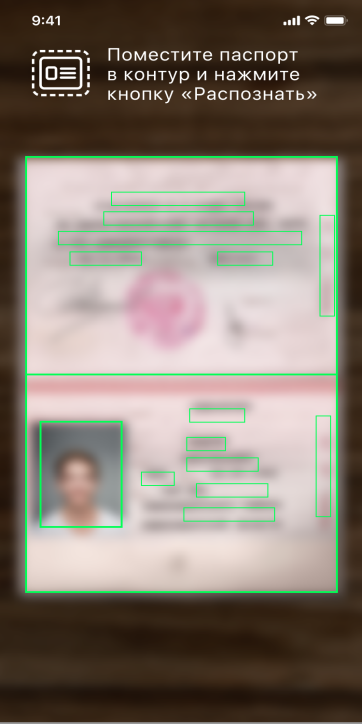 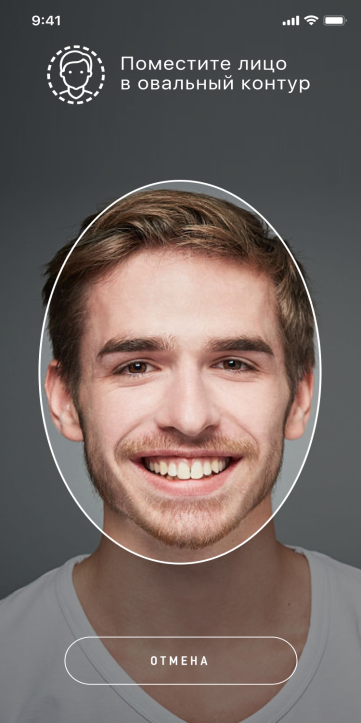 